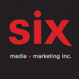 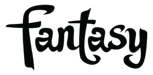 Allison RussellThe Returner – Le nouvel album à paraître le 8 septembre via Fantasy RecordsMontréal, août 2023 - Allison Russell, la chanteuse, compositrice, poète, activiste et multi-instrumentiste montréalaise nommée 4 fois aux GRAMMY, fera paraître son nouvel album The Returner le 8 septembre via Fantasy Records.L’album The Returner, écrit et coréalisé par Allison avec dim star (son partenaire JT Nero et Drew Lindsay), a été enregistré pendant la semaine du Solstice en décembre 2022 aux Henson Recording Studios à Los Angeles. Il met en vedette le groupe Rainbow Coalition de Russell, composé d’Elenna Canlas, Elizabeth Pupo-Walker, Ganessa James, Joy Clark, Kerenza Peacock, Larissa Maestro, Mandy Fer (Sway Wild), Megan Coleman, Meg McCormick, SistaStrings (Chauntee & Monique Ross), Wendy & Lisa (Wendy Melvoin & Lisa Coleman alias The Revolution) et Wiktoria Bialic.
Depuis sa sortie il y a deux ans, le premier album d’Allison, Outside Child, est devenu l'un des albums les plus acclamés de la dernière décennie. Vient maintenant le deuxième chapitre de son histoire The Returner. Une expression de libération, d'amour et de respect de soi qui donne des frissons, qui élargit l'esprit et le respect de soi, qui sert de féroce déclaration de joie à toutes les survivantes qui sont parvenues de l'autre côté. Allison, JT et Drew ont construit The Returner de bas en haut avec une approche rythmique et fluide. L'énergie d'improvisation de grandes artistes féminines a suscité la joie féroce de l'album et a fourni une toile plus large au talent immense d'Allison. Dans l'ensemble, le nouvel album ne se contente pas de tenir la promesse des deux dernières années, il dépasse toutes les attentes raisonnables (et déraisonnables) et confirme la place d'Allison Russell comme une artiste vitale et The Returner, comme l'un des albums essentiels de 2023.Allison Russell a récemment annoncé une importante tournée en tête d'affiche aux États-Unis. Les spectacles débuteront le 13 octobre à Ann Arbor, MI et se termineront en janvier 2024. Elle jouera entre autres au El Rey Theatre à Los Angeles le 1er novembre, au Music-Hall of Williamsburg à Brooklyn le 30 novembre ainsi qu’au The Basement East de Nashville, ville d’adoption de Russell, le 11 janvier. Entretemps, Elle se produira au Bristol Rhythm & Roots Festival, au FreshGrass Festival, à Farm Aid et au XPoNential Music Festival. Retrouvez toutes les dates de la tournée au https://allisonrussellmusic.com/tour/Russell a reçu deux nominations aux Americana Awards 2021, a remporté trois Canadian Folk Music Awards, deux UK Americana Music Awards, et plus encore. Elle a récemment été nommée pour la chanson de l'année et l'artiste de l'année aux Americana Awards 2023. De plus, elle a toujours utilisé sa nouvelle plateforme pour élever, éduquer et inspirer; organiser l’évènement historique Once And Future Sounds: Roots and Revolution pour le Newport Folk Festival en 2021 et elle a mobiliser le concert-bénéfice Love Rising All-Star de cette année pour soutenir les causes LGBTQIA + à Nashville - amassant plus de 550 000 $, attirant l'attention nationale sur la dangereuse lois anti/trans et anti/drag au Tennessee. Russell a également annoncé un contrat de livre avec Flatiron / MacMillan pour son premier roman, un mémoire basé sur sa vie et le matériel qui a inspiré Outside Child et The Returner.The Returner - Track List:  1.   Springtime (04:11)  2.   The Returner (03:51)  3.   All Without Within (03:13)  4.   Demons (04:29)  5.   Eve Was Black (06:04)  6.   Stay Right Here (04:10)  7.   Shadowlands (04:13)  8.   Rag Child (03:04)  9.   Snake Life (04:38) 10.  Requiem (06:14)Crédits: Paroles et musique: Allison Russell, JT Nero, and Drew LindsayCo-réalisateurs: Dim Star and AR                                                                                                               Enregistrement: Brandon Bell au Henson Recording Studios (Los Angeles, CA)                                                                      Assistant Engénieur: Kelsey Porter                                                                    Mix: Brandon Bell au The Cabin Studio (Nashville, TN)Mastering: Kim Rosen chezKnack Mastering (Ringwood, NJ)Allison Russell (voix, banjo, clarinette), Elenna Canlas (claviers/synth, choeurs), Elizabeth Pupo-Walker (percussions), Chauntee Ross (violon, choeurs) & Monique Ross (violoncelle, backing vocals) aka SistaStrings, Ganessa James (basse, choeurs), Joy Clark (guitare), Kerenza Peacock (violin), Larissa Maestro (cello, backing vocals), Lisa Coleman (piano), Mandy Fer (guitare, choeurs), Meg Coleman (batterie), Meg McCormick (guitare), Wendy Melvoin (guitare, basse), and Wiktoria Bialic (batterie). Invitées: Brandi Carlile, Brandy Clark etHozier (choeurs sur “Requiem”)Source: Fantasy Records